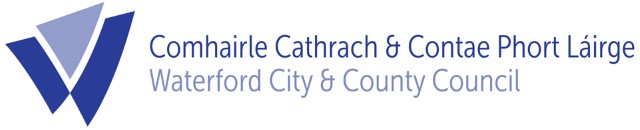 Skip Permit Application Form Roads Department, Civic Offices, Dungarvan, Co. Waterford.Ph:  0761 10 2020; email: contact@waterfordcouncil.ie; www.waterfordcouncil.ieSignature of Applicant: 		_________________________________________________________Name (in block CAPITALS:	 _________________________________________________________Date:				_________________________________________________________Documents to be submitted with Application Form1.	License Fee(i)	Where it is intended to place a skip on a public road where pay parking is in operation, a fee equal to the sum of the parking charges current at the date of issue of the Skip Permit, plus an administration charge, is payable. (ii)	Where it is intended to place a skip on a public road other than a road where pay parking is in operation, an administration charge is payable. (iii) 	The administration charges in respect of sub-sections (i) and (ii) of this bye-law shall be as follows:(a)	One week or less: €20.(b)	More than one week but less than one month: €40.(c)	Greater than one month: €60 per month. Payment can be made by phone, cheque/postal order or at the Customer Services Desks (locations below) and receipts for payment must accompany the application form.Completed application forms can be submitted as follows:-ONLINE:	dmoore@waterfordcouncil.ie with the receipt number for payment.IN PERSON:	Customer Services Desk, Bailey's New Street, Waterford or Civic Offices, Dungarvan, Co. Waterford.BY POST:	Deirdre Moore, Roads Department, Civic Offices, Dungarvan, Co. Waterford.BY PHONE:	Deirdre Moore on 0761 10 2023Notes to the ApplicantNote 1:	Traffic and Pedestrian Management PlanWhere it is proposed to place a Skip on or near a footpath a Traffic and Pedestrian Management Plan, which includes the following, must be submitted:Arrangements for Pedestrian Diversions including proposals for temporary footpaths, ramps, signage, fencing etc.Note 2:	Map of proposed placement of skipA map or street view indicating the exact proposed location of skip and access for vehicular and pedestrian traffic. Note 3:	Closed lidLocations within the city and county bounds must have a closed lockable lid when left overnight.Note 4.	Skip Placement ConditionsControl of Skip Bye-Laws clearly outline the conditions for Skip Hirers and are available online at http://www.waterfordcouncil.ie/media/plans-strategies/bye-laws/ControlofSkipByeLaws2015.pdf or a hard copy can be requested from Deirdre Moore, Roads Department, Civic Offices, Dungarvan, Co. Waterford.Location of Skip: (House No./Street name/Road)Proposed dates of permit:From: ______/______/______ @ _______ hrsTo:     ______/______/_______ @ _______ hrsFrom: ______/______/______ @ _______ hrsTo:     ______/______/_______ @ _______ hrsFrom: ______/______/______ @ _______ hrsTo:     ______/______/_______ @ _______ hrsFrom: ______/______/______ @ _______ hrsTo:     ______/______/_______ @ _______ hrsFrom: ______/______/______ @ _______ hrsTo:     ______/______/_______ @ _______ hrsIs this an extension of an existing licence?Yes/No:  __________Yes/No:  __________Licence No.  _______________Licence No.  _______________Licence No.  _______________Skip Operator Name:No. of Parking Spaces Required (min. 2 required:Size of Skip:E.g.  Mini, Midi, Standard, Large 14 Cu Yds, Roll on Roll off, Skip Bag etc____________________________________________E.g.  Mini, Midi, Standard, Large 14 Cu Yds, Roll on Roll off, Skip Bag etc____________________________________________E.g.  Mini, Midi, Standard, Large 14 Cu Yds, Roll on Roll off, Skip Bag etc____________________________________________E.g.  Mini, Midi, Standard, Large 14 Cu Yds, Roll on Roll off, Skip Bag etc____________________________________________E.g.  Mini, Midi, Standard, Large 14 Cu Yds, Roll on Roll off, Skip Bag etc____________________________________________Area to be affected: please tick appropriate box:Paid Parking RoadwayArea to be affected: please tick appropriate box:FootpathYellow LinesArea to be affected: please tick appropriate box:Loading BayOther Name of Applicant:Address of Applicant:Contact Name:Contact Mobile Telephone No.Email:FOR OFFICE USE ONLY:  Receipt date and Number ______________________________________Receipt code: 6TRA002